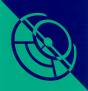 Etat d’avancement des travaux de rechercheà établir par le professeur, directeur de rechercheAnnées 2016/2017Partie à remplir par l’étudiantPartie à remplir par le professeur directeur de recherche						                   Date :        Emargement et Cachet du                                                Emargement et cachet du   chef de l’établissement d’accueil                                          professeur directeur de rechercheN/B : Ce rapport doit être transmis par le professeur - directeur de recherche à l’adresse suivante :Direction des affaires estudiantines et de l’action socialeService des bourses post-licence -65 – rue Tansift – Agdal – Rabat – Maroc.accompagné par les pièces suivantes :      -attestation de non emploi.      -copie de la CIN récemment certifiée.      -certificat d’inscription en thèse de doctorat.      -attestation d’inscription en thèse de doctorat.